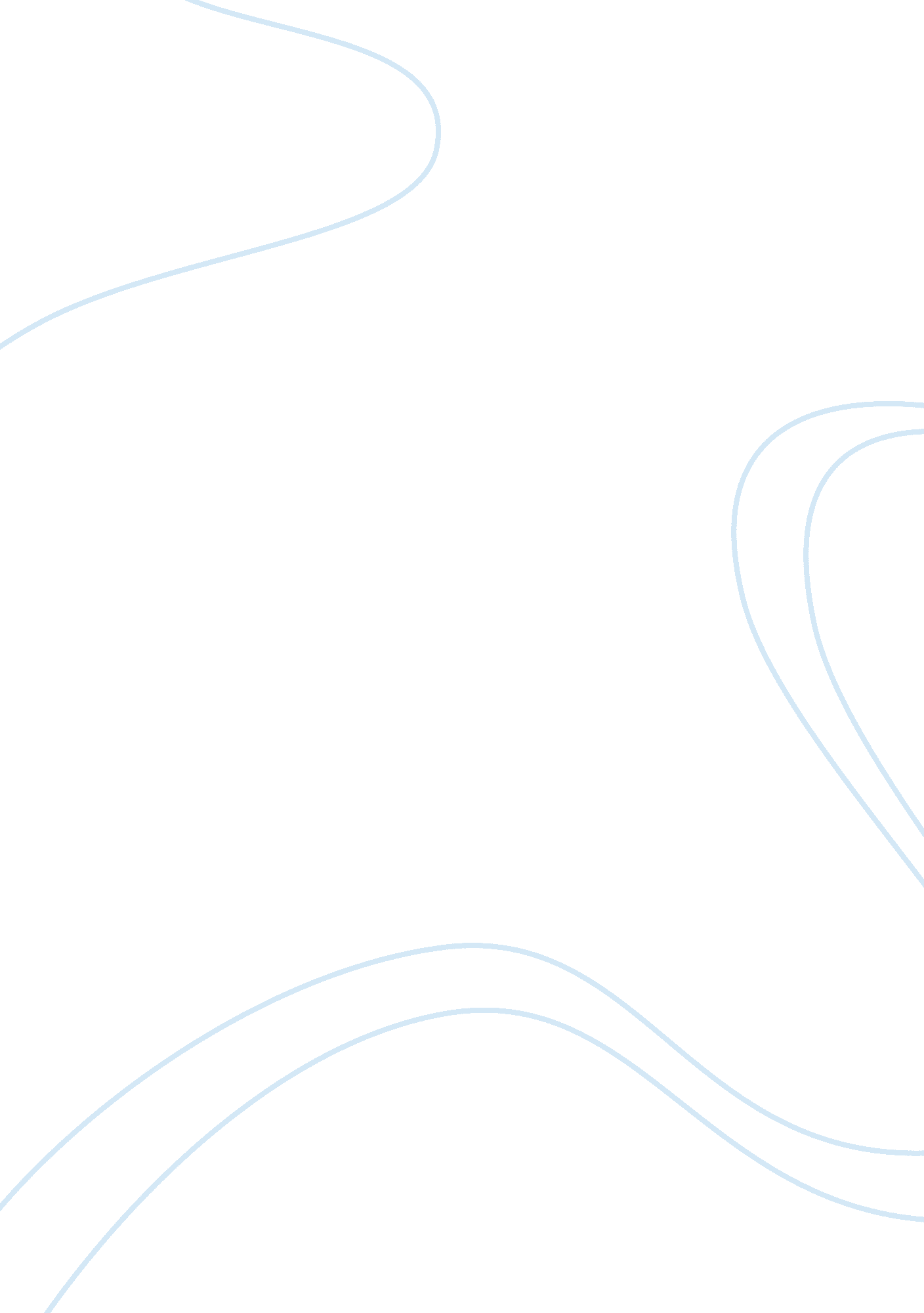 Reflection letter on my writing styleExperience, Personal Experience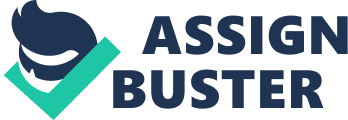 Ever since I was a kid I loved reading and especially writing. But with writing comes a lot of skill. Whenever I am writing a story I tend to go off in my own little world and forget about spelling mishaps. These include: semicolons, commas, and quotation marks. Something that’s commonly used in grammar is a semi colon, the small mark can change and even bring together “ introduce”. Commas are used to continue a sentence with emphasis with also adding depth and drama to a simple sentence. And quotation marks are used for when another person is trying to say something. I tend to mix up these two as if they both mean the same thing; which they are almost totally opposite. For example: “ Jan and I went to go buy some yellow paint; they only had blue..” This would be the proper use for a semi colon. Another example for commas would be: “ Jan and I went to buy paint, but the store was closed.” The marks at the beginning and the end of each sentence structure would be your quotation marks. Over my junior year I learned a lot about correcting essays and sentence structures. And use the tools my teacher taught us for many other writing assignments. I still struggle with commas, semicolons and quotation marks; for whenever I use stories. Somehow as I look through my work I feel the need to add or erase commas that are in the writing assignment. My writing style starts off with a “ welcoming intro” to catch the reader’s eye; kind of like “ Once upon a time”, “ Back in the day”, and so on. It takes me about five minutes or even longer to come up with the perfect topic to appeal to the reader. With that comes brainstorming; writing down notes, story lines, plots, etc. After I’m done writing down ideas I slowly start to form out my topic. With essays you must always be careful and make sure they have neat body paragraphs. An intro, a middle section and finally; the conclusion. This will make your work more understanding and organized for anyone who is reading. Once I am done writing down my first draft I go over it, mark out the errors with a red pen and sometimes start over. As I mentioned, I struggle with placing commas and semicolons in the wrong areas; specifically commas. There would be times where I would add commas after a period to continue a sentence when I should have used a semicolon or sometimes; most commonly, the other way around. Nevertheless I still go through my work scanning for errors that I can try to figure out. Ever since I walked into GMC, it seemed like a comfortable environment. Not too many kids, challenges, and plenty of people to go around and assist students for directions. I had help everywhere I went; even when I was off campus. I expect my writing skills to improve over this course, as the small errors I make in writing would no longer be a bother to me. I expect to gain knowledge I can use for the rest of my time, along with friends and other wonderful peers along the way. Something you learn from today can be used many years after you have learned the material; thus leading to teaching more advanced material in future generations. Writing has been a powerful tool used by humans and even animals to communicate with each other. Now we are able to learn, teach, and easily welcome a large range of ethnicities to the English language. To make the world grow as we learn more and more about one another. Soon most people in the United States will have the ability to speak Spanish, thanks to English text books, teachers and other fundamental recourses. Language Arts is the key to unlocking new discoveries. I hope my writing will inspire others to stand up for what’s right and what’s wrong in the world. I hope my works will make thousands of people smile, laugh and cry; to be filled with all the emotions of a wild adventure that’s simply in a written in one essay. I hope that I will make you ever so proud to be teaching other students the information they will definitely need to be using in the next couple of years from now. Writing is a blessed creation that anyone can practice. Despite where I place my punctuations; I’ll just need a small review on MLA, which I think I am able to achieve while I am at home doing school work. I hope you don’t mind me taking down notes in class and fidgeting around with my backpack for other supplies. When a speaker says something important I sometimes write it down for important measures; in this case, very important. Otherwise I ask nothing but a little patience for me, as I can struggle to get a topic into my head and move onto the next so quickly. Thank you for accepting me into your class, I have great courage for this semester! 